Comunicato stampaRilevamento e posizionamento con  precisione micrometrica su tutti i metalli: sensori induttivi Baumer con fattore 1(23/05/2019) Molto speso i sensori induttivi sono fondamentali per controllare in maniera affidabile macchinari e impianti.
I sensori induttivi con fattore 1 sono ideali soprattutto nelle applicazioni dove è necessario rilevare metalli non ferrosi alla stessa distanza operativa con la quale si rileva l’acciaio. Baumer presenta una selezione esclusiva di sensori di questo tipo nella versione a commutazione digitale e di misura analogica. Gli interruttori di prossimità funzionano con una frequenza di commutazione fino a 3 kHz. I sensori di distanza induttivi con segnale di uscita analogico, invece, sono adatti per il posizionamento con precisione micrometrica di un oggetto e anche per rilevare sbilanciamenti, usura, flessione o dilatazione del materiale.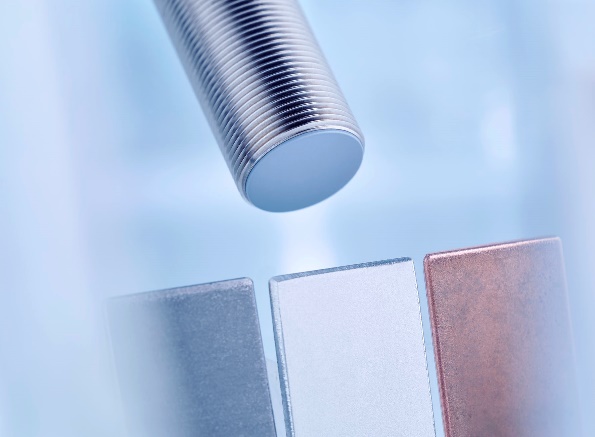 Con “fattore 1” si indica un range di lavoro sempre costante indipendentemente dal fatto che l’oggetto da rilevare sia ferromagnetico, in acciaio inox o alluminio. Questo range di lettura può raggiungere otto millimetri nella versione con funzione di misurazione e persino 10 millimetri nelle versioni con funzione di commutazione digitale.Una soluzione molto comoda quando in uno stesso impianto si esegue la lavorazione di metalli diversi.
 Il fattore 1 è una scelta affidabile anche per la lavorazione di un unico materiale, soprattutto in caso di metalli non ferrosi o metalli non ferromagnetici. Mentre nei sensori tradizionali la distanza di misurazione o di commutazione può subire una riduzione pari fino al 70%, il sensore con fattore 1 può utilizzare una distanza operativa o un campo di misurazione più grandi garantendo la stessa distanza indipendentemente dal materiale rilevato.Nelle dimensioni maggiormente utilizzate dalle aziende che costruiscono impianti, vale a dire il formato M18, Baumer offre un sensore con fattore 1 e uscita analogica linearizzata che fornisce una tensione da 0 a 10 Volt in proporzione alla distanza misurata. In questo modo il sensore può determinare sbilanciamenti di pezzi in rotazione o differenze nello spessore del materiale di pezzi in metallo fino a una distanza di 8 mm. Nessun altro sensore induttivo sul mercato offre questa precisione abbinata ai vantaggi della tecnologia con fattore 1. Grazie alle ampie possibilità di regolazione tramite l’ingresso di Teach, l’utente può adeguare la curva caratteristica in uscita in base alle sue esigenze, adottando una curva caratteristica con andamento ascendente o discendente.Baumer presenta nella sua gamma sensori con fattore 1 di dimensioni da 6,5 mm fino a M18, con una distanza massima di commutazione pari a 10 mm. Per ulteriori informazioni: www.baumer.com/c/13506www.baumer.com/c/13451Immagine: Interruttori di prossimità induttivi e sensori di distanza senza fattore di riduzione su diversi metalli.Numero di caratteri (con spazi): ca.2670Testo e immagine scaricabili da: www.baumer.com/pressBaumer GroupIl Gruppo Baumer è uno dei leader a livello internazionale per la produzione di sensori, encoder, strumenti di misura e di componenti per l'elaborazione automatizzata delle immagini. Baumer unisce una tecnologia innovativa a un servizio assistenza orientato al cliente per soluzioni intelligenti per l'automazione di fabbrica e dei processi e offre per questi un'ampia gamma di prodotti e di tecnologia. L'azienda, con circa 2.700 collaboratori e stabilimenti di produzione, filiali e rappresentanze in 38 sedi e 19 paesi, è sempre vicina ai propri clienti. Con standard qualitativi costantemente elevati in tutto il mondo e una grande forza innovativa, Baumer offre ai propri clienti  diversi settori decisivi vantaggi e un evidente plusvalore. Ulteriori informazioni in Internet al sito www.baumer.comContatto stampaChristina FrickBaumer GroupPhone +49 7771 6474 1205Fax     +41 (0)52 728 11 44cfrick@baumer.comwww.baumer.comContatto aziendale per la SvizzeraBaumer Electric AGTél. +41 52728 11 22Fax +41 52728 11 44	sales.ch@baumer.com www.baumer.comContatto aziendale per la ItaliaBaumer Italia S.r.L.Phone +39 02 47665Fax     +39 02 4570 6211sales.it@baumer.com www.baumer.com